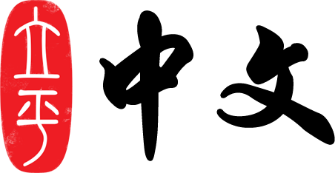 亲爱的家长，         本周是二年级第一单元的第二周教学，这一周，孩子多少还维持着开学第一周的
新鲜感，让我们一起用心维护并借助这新鲜感的“尾巴”，帮助孩子尽可能地受益于本周的教学内容。                本周学习的主要内容如下：教学内容：  
捞月亮(p2-p13)新学字：
倒 拉 住 另 接 越 长 直 最 伸 刚 碰 抬 喘 用学写部首：秃宝盖下周要课堂听写或默写以下内容，请您在家里先给孩子听写一遍：
树 拉 住 直 月 亮 用 挂本周阅读材料，孩子读完后，请家长在作业本上给孩子打分： 
下雨的时候/两只袜子/风筝/一二三   p.11-13本周学要完成的作业：（部分作业可以在网上或CD-R上做）
黄色双周练习册：p.2-3本周学习语法点：   语法点(2) p.7越来越	刚...就...	住在	拉住	接住   								谢谢您的支持与帮助！